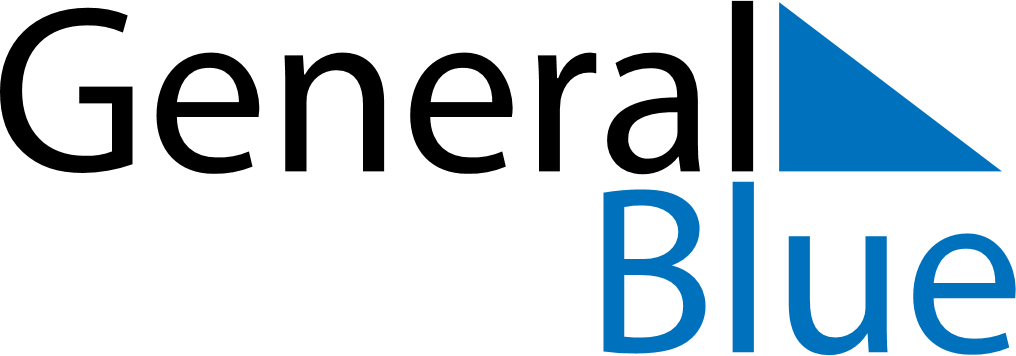 January 2200January 2200January 2200January 2200January 2200SundayMondayTuesdayWednesdayThursdayFridaySaturday12345678910111213141516171819202122232425262728293031